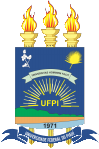 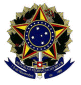 SOLICITAÇÃO DE RESERVA E CONFIRMAÇÃO DE USO DA SALA DO COMITÊ DE ÉTICA E PESQUISA DA UNIVERSIDADE FEDERAL DO PIAUÍ1. DADOS DO SOLICITANTE2. SOLICITAÇÃO DA RESERVA3. INFORMAÇÕES SOBRE O EVENTOTERMO DE RESPONSABILIDADERegras da Pré-Reserva, da Reserva e da Confirmação da Reserva1. A reserva da sala de reuniões do Comitê de Ética e Pesquisa - CEP poderá ser feita pessoalmente na secretaria do Comitê de Ética e Pesquisa com antecedência de, no máximo, 15 (quinze) dias.2. A reserva realizada com mais de 15 (quinze) dias de antecedência será considerada pré-reserva. A reserva será confirmada apenas o 15º dia antes da realização da reunião, atendendo a seguinte ordem: (1º) solicitação da coordenação CEP; (2º) demais setores; (3º) solicitação mais antiga de pré-reserva.3. Excepcionalmente, poderá ser solicita a coordenação CEP com antecedência superior a 15 (quinze) dias.4. A sala de reuniões do CEP fica disponível na segunda-feira das 14:00-18:00 h e de terça-feira a sexta-feira (08:00-12:00 h e 14:00-18:00 h).O solicitante assume a responsabilidade de:1. Fazer vistoria das instalações do espaço e notificar a secretaria do CEP, antes do início do evento, sobre a falta de equipamentos ou sobre equipamentos danificados, visto que os equipamentos e materiais constantes na sala são de responsabilidade do solicitante durante sua solicitação. (No momento dispomos de uma TV);2. Comunicar o início e o término das atividades à secretaria do CEP;3. Respeitar o limite de lotação do espaço;4. Respeitar o horário estabelecido para o início e para o término do evento;5. Não permitir o consumo de alimento e de bebidas alcoólica no espaço;6. Ao término do evento o solicitante deve vistoriar todos os equipamentos e comunicar ao secretário do CEP qualquer alteração.7. Caso a reunião se estenda após o período determinado pela coordenação do CEP o solicitante se responsabiliza pela devolução da chave ao período (no caso do turno da manhã) seguinte ou no dia seguinte, impreterivelmente as 8:00 h.8. Entregar o espaço em condições de uso, com todos os equipamentos e sem equipamentos danificados.Teresina: ____/____/___________Assinatura do responsável ou solicitante do eventoSOLICITANTE:SOLICITANTE:UNIDADE/SETOR:UNIDADE/SETOR:RESPONSÁVEL PELO EVENTO:CARGO OU FUNÇÃO:TELEFONE PARA CONTATO:E-MAIL:DATA(S) E DIA(S) DA SEMANA:HORÁRIO DE INÍCIO/TÉRMINO:TÍTULO DO EVENTO:TÍTULO DO EVENTO:COORDENADOR DO EVENTO:COORDENADOR DO EVENTO:ÓRGÃO PROMOTOR DO EVENTO:PÚBLICO ESTIMADO